«Удивительные свойства воды»Задачи:Образовательные:1. Познакомить детей со свойствами воды: без цвета,  прозрачная, без запаха, без вкуса.2. Совершенствовать знания детей о значении воды в жизни человека.3. Обучать детей навыкам проведения лабораторных опытов:- закреплять умения работать с посудой, соблюдать необходимые меры безопасности.- учить пользоваться пипеткой.Воспитательные:1. Развивать социальные навыки: умение работать в группе, учитывать мнение партнера, отстаивать собственное мнение, доказывать свою правоту, прививать бережное отношение к воде.Развивающие:1. Развивать у детей фонематический слух.2. Активизировать и обогащать словарь детей существительными, прилагательными, глаголами по теме занятия.3. Учить отгадывать загадки.Предварительная работа:1. Беседы о воде, ее роли в жизни человека.2. Проведение экспериментов с водой.3. Рассматривание иллюстраций на тему «Вода».4. Использование игр о воде: «Какая бывает вода?», «Четыре стихии», «Разрезные картинки».5. Чтение художественной литературы  по теме «Вода».6. Наблюдение за водой на прогулке.Материал для занятия:  кроссворд, прозрачные стаканчики,  пипетки, пуговицы,  картинки,  молоко,  гуашь,  ватные палочки,  моющее средство, схемы.Ход занятия.Подвижная игра  «Радуга»Ах ты, радуга – дуга, ты высока и туга.Не дай нам дождика, дай нам вёдрышка,Чтоб теляткам поскакать, чтоб ребяткам поиграть.Давайте вместе произнесём чистоговорку:Водовоз вёз воду из водопровода. (медленно, быстрее, тихо)Молодцы!Вы слыхали о воде?Говорят она везде!В луже, в море, в океанеИ в водопроводном кране.Как сосулька замерзает,В лес туманом заползает,На плите у нас кипит, паром чайника шипит.Без неё нам не умыться, не наесться,  не напиться.Смею вам я доложить:Без неё нам не прожить!Часть 1Ребята, сегодня у нас необычное занятие. Я хочу вас пригласить в волшебную лабораторию. Что делают в лаборатории? Правильно, проводят опыты. Но, чтобы попасть в лабораторию и узнать тему нашего занятия, нам надо разгадать кроссворд и прочитать ключевое слово, которое откроет нам двери волшебной лаборатории. Помогут нам в этом загадки.Он так бесстрашен и могуч,Что не боится горных круч-Привык он с них всю жизнь срыватьсяИ головою вниз бросаться,И, поднимая тучи брызг,О камни разбиваться !(водопад)Над лесами, городами,Над просторами полейПроплывают караваныНебывалых кораблей.Держат путь вокруг землиЭти чудо корабли.(облака)Меня ждали,Меня звали,Показался - убежали.(дождь)Утром бусы засверкали,Всю траву собой заткали.А пошли искать их днемИщем, ищем – не найдем.(роса)Какое слово у нас получилось? Правильно, «Вода».Сегодня мы поговорим о воде, ее свойствах и о значении воды.Какая бывает вода?  ( теплая, горячая, холодная, пресная, прозрачная, газированная и т.п.).Что вода делает? (течет, льется, журчит, растекается, капает, замерзает, тает)Для чего вода нужна человеку?  ( пить, мыться, купаться, готовить еду, стирать, поливать растения, мыть посуду и т.п.).Теперь мы знаем ключевое слово, и я приглашаю вас в волшебную лабораторию, где мы будем проводить опыты и узнаем о свойствах воды, т.е. какая она вода?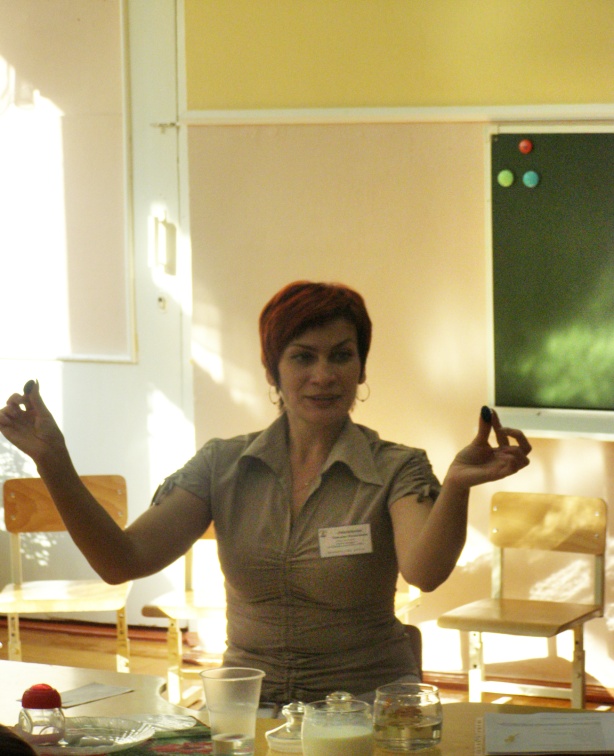 (Дети садятся за столы)Часть 2Опыт 1 «Вода не имеет вкуса»Ребята, попробуйте воду из стакана, какой у нее вкус? (ответы детей)А теперь добавьте в стаканчик с водой кусочек лимона или сахара. Что изменилось? (Вода стала сладкая, вода стала кислая). Мы изменили вкус воды.Вывод: вода не имеет вкуса.На фланелераф выставляется схема.Опыт 2 «Вода не имеет запаха»Ребята,  понюхайте воду в стаканчике. Как она пахнет? (ответы детей )Теперь добавьте в воду чеснок, перемешайте ложечкой и опять понюхайте. Что произошло с водой?  (вода изменила запах,  пахнет чесноком).Вывод: вода не имеет запаха.На фланелеграф выставляется схема.Опыт 3 «Вода без цвета, прозрачная».Ребята, что произойдет с водой , если добавим в нее краску? (добавляем, перемешиваем). Что изменилось? (вода изменила цвет). Растворилась ли краска? (краска растворилась и изменила цвет воды).Давайте, теперь  сравним воду и молоко. В оба стакана положим пуговицы. В каком стакане мы видим  пуговицы? (ответы детей).Вывод: вода не имеет цвета, она прозрачная.Вы хорошо поработали и можно отдохнуть.Физкультминутка «Ходят капельки по кругу».Воспитатель говорит, что она мама Тучка, а дети – Капельки, и им пора отправляться в путь. Звучит музыка, напоминающая звуки дождя. Капельки прыгают, разбегаются, танцуют. Полетели капельки на землю. Попрыгали, поиграли. Скучно им стало поодиночке прыгать. Собрались они вместе и потекли маленькими веселыми ручейками (капельки составляют ручейки, взявшись за руки). Встретились ручейки и стали большой речкой(капельки соединяются в одну цепочку). Плывут капельки в большой реке, путешествуют. Текла-текла речка и попала в большой-пребольшой океан(дети перестраиваются в хоровод и двигаются по кругу). Плавали-плавали капельки в океане, а потом вспомнили, что мама Тучка наказывала домой вернуться. А тут как раз солнышко пригрело. (Появляется солнышко, танцует.) Стали капельки легкими, потянулись вверх (присевшие капельки поднимаются, затем вытягивают руки вверх). Испарились они под лучами солнышка, вернулись к маме Тучке. Молодцы, капельки, хорошо себя вели, прохожим за воротник не залезали, не брызгались. Теперь со мной побудьте, я без вас соскучилась.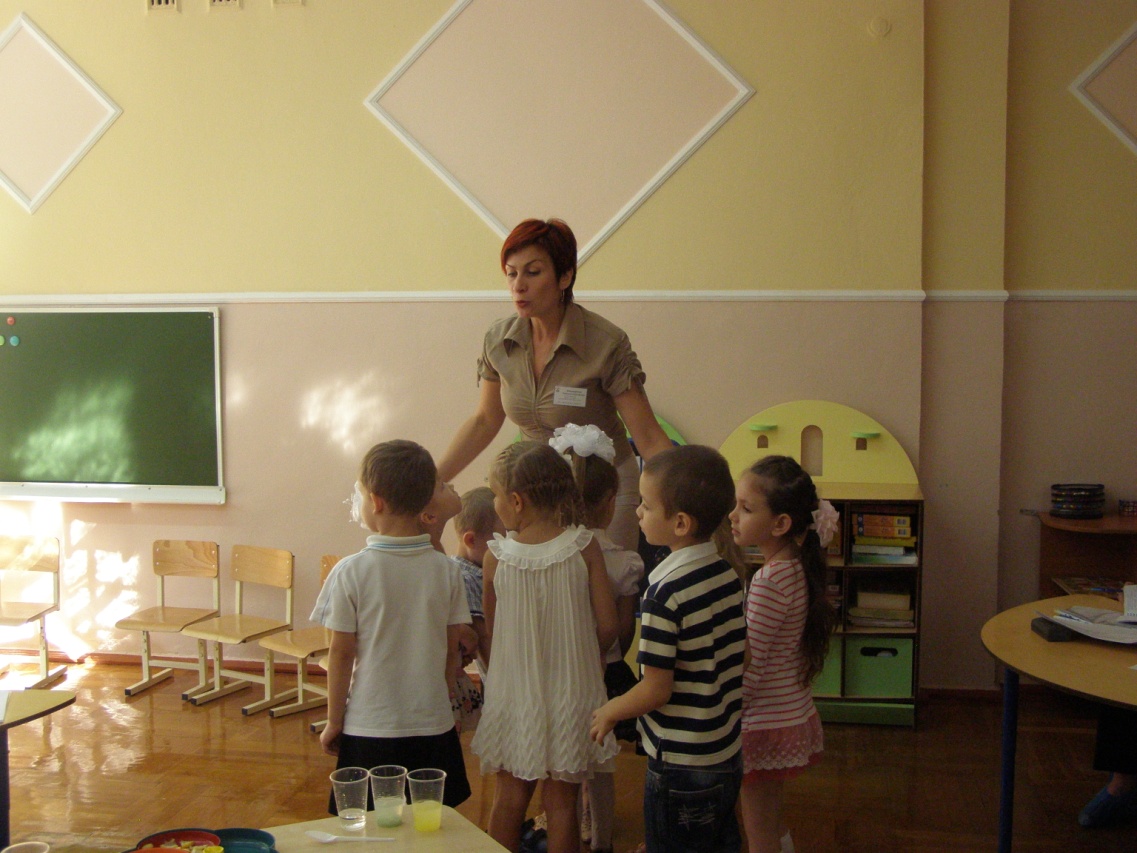 Часть 3Игра- эксперимент «Цветное молоко»Налейте молоко в тарелку.Добавьте в него по несколько капель краски. Старайтесь делать это аккуратно, пользуйтесь пипеткой, чтобы не двигать тарелку.А теперь хотите верьте, хотите нет, но мы заставим молоко двигаться с помощью обычного моющего средства! Возьмите ватную палочку, окуните ее в моющее средство и дотроньтесь ею до центра тарелки с молоком. Посмотрите что произойдет! Молоко начнет двигаться, а краска перемешиваться. Настоящий салют в тарелке!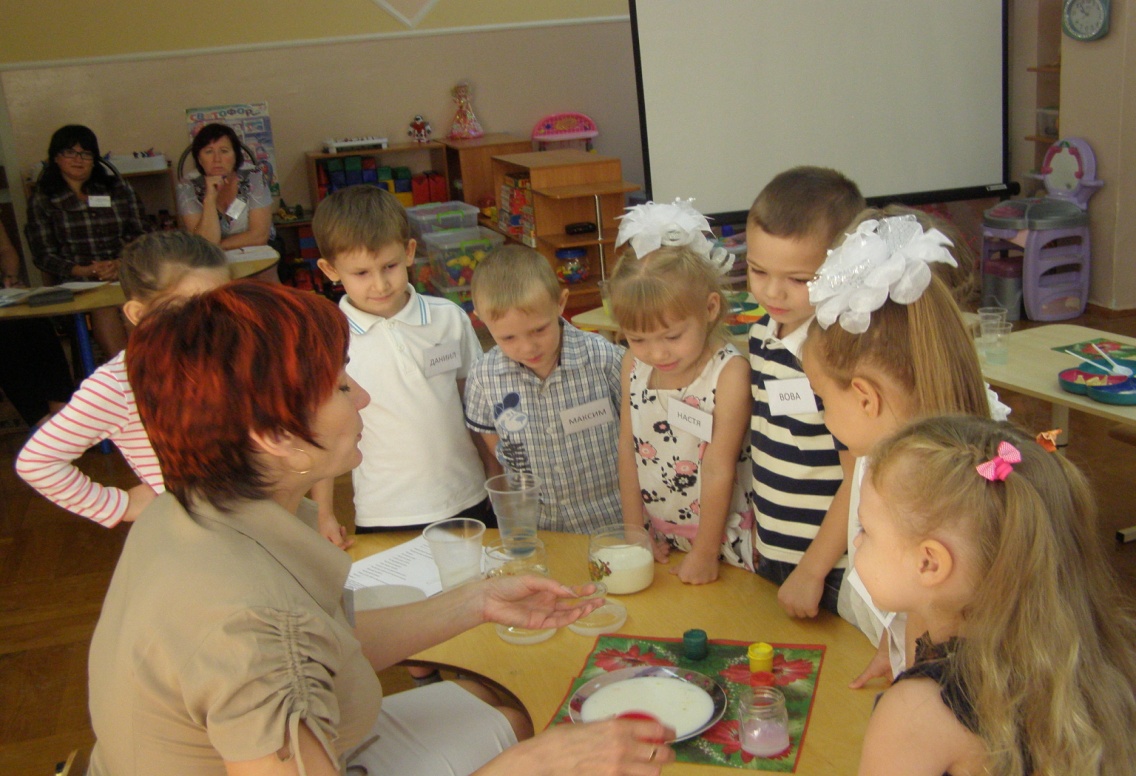 Часть 4Итог занятияПодвести  детей к выставке детских работ и иллюстраций на тему « Вода», спросить чем они сегодня занимались, что нового узнали о воде, понравилось ли им занятие, и что понравилось больше всего?